ЮЖНЫЙ УНИВЕРСИТЕТ (ИУБиП)Совместно с издательством ООО «ПРИОРИТЕТ»Выпускает:НАУЧНО-ПРАКТИЧЕСКИЙ ЖУРНАЛ «Заметки Ученого»г. Ростов-на-донуЖУРНАЛ ВКЛЮЧЕН В РОССИЙСКИЙ ИНДЕКС НАУЧНОГО ЦИТИРОВАНИЯ (РИНЦ)!!!Регистрация СМИ ПИ № ФС 77 – 68253 от 27.12.2016г.ПЕРИОДИЧЕСКОЕ научное издание, выходит ежемесячно 25-го числа!Журнал включает два раздела: гуманитарные и естественные науки.Языки: русский, английский, французский.Журнал адресован преподавателям учебных заведений, научным сотрудникам, академикам, имеющих научный статус, ученую степень., звания, заслуги в сфере научных исследованийВ отдельный список реферируемых изданий (журналы ВАК) журнал не входит. Все статьи, учитываются ВАК как печатный труд при защите диссертационных работ.ТРЕБОВАНИЕ К ОФОРМЛЕНИЮ СТАТЕЙ1. Файл с текстом статьи должен иметь расширение *.doc или *.docx. Разметка страницы: поля со всех сторон 2 см, ориентация книжная, формат А4. Текст набирается шрифтом Times New Roman, размер (кегль) 14, абзацный отступ 1,25 см, межстрочный интервал полуторный с использованием автоматической расстановки переносов. Страницы должны быть пронумерованы (внизу страницы, выравнивание по центру).Все статьи проверяются на ПЛАГИАТ. Процент авторского текста должен составлять не менее 70%. (Обязательное правило размещения статей в НЭБ!).Все статьи, оформленные надлежащим образом необходимо прислать на электронный адрес Е-mail:  zametki.prioritet@yandex.ruКонтактные лица: Алагаева Кавсарат Юсуповна, Тихонова Жанна Сергеевна тел.            8 (863) 279-58-04, +79381184468, +7 951 528 22 82.Подробную информацию о журнале и правилах публикацииможно узнать на сайте: http://nauka-prioritet.ru/Информация об оплате:Оплата публикации составляет 650 руб. за первые 4 страницы, цена последующей страницы 135 руб. ОБЪЕМ СТАТЬИ НЕ МЕНЕЕ 4-Х СТРАНИЦВторая и последующая статьи одного и того же автора публикуется со скидкой в 50%.Члены редколлегии: публикуются со скидкой в 20%, вторая и последующая статьи - со скидкой 50%Стоимость электронной версии журнала составляет 100 руб. за страницуСтоимость дополнительного экземпляра журнала - 450 руб.Дополнительно оплачивается пересылка за пределы РФ (за экземпляр) согласно тарифам почты России.Оплата за публикацию статьи осуществляется по следующим реквизитам:Получатель: ООО «ПРИОРИТЕТ»ИНН 6161069692, КПП 616101001, Р/с № 40702810710050000624Банк получателя: Ф ТОЧКА БАНК КИВИ БАНК (АО) БИК 044525797, К/с 30101810445250000797Назначение платежа: за издание и пересылку журнала, ф.и.о. (ОБЯЗАТЕЛЬНО УКАЗАТЬ)Оплату за публикацию также можно осуществить на карту Сбербанка:№ карты 6390 0252 9034 1556 31Получатель (Тихонова Жанна Сергеевна)Дополнительные реквизиты карты: р/с 40817810052092598324,  БИК 046015602, к/с 30101810600000000602ПРИМЕР ОФОРМЛЕНИЯ СТАТЬИУДК 33.502.338Региональные аспекты развития системы управления экологизации производственной сферы как неотъемлемая часть экономики природопользованияПетрова Анастасия СергеевнаАспирантка, ФГБОУ ВПО «ЮФУ»Аннотация. В статье представлены современные аспекты развития системы государственного регулирования производственной сферы. ………..Ключевые слова: экологизация производственной сферы, развитие экологизации ……….. Regional development aspects of a management system production sphere ecology as an integral part of the wildlife management systemА.S. PetrovaAbstractIn the article modern aspects of development of system of state regulation of production sphere are presented. …………...Key words: production sphere ecology, development of ecology, state regulation of production sphere ecology……………ТЕКСТ СТАТЬИ!Список использованных источников1. Фаюстов А. А. Модельный закон – основа для разработки новой редакции Федерального закона «Об отходах производства и потребления»/ Фаюстов А. А. //ТБО. 2009.-№6.-С. 49.Сведение об авторе.Петрова Анастасия Сергеевна Аспирант ФГБОУ ВПО «Южный федеральный университет». Почтовый адрес: 344000 г. Ростов-на-Дону, ул. Менжинского 1 кв. 54.Email: Ivanov@yandex.ru , Тел. 8-123-456-67-89Версия журнала: Почтовая или электроннаяПРАВИЛА ОФОРМЛЕНИЯ СПИСКА ИСПОЛЬЗОВАННЫХ ИСТОЧНИКОВКниги:Толмачева Р.П. Экономическая история. — Дашков и К.: Университетская книга, 2003. — 604 с.На статью из журнала:Белова И.Н. Информационный анализ процесса варки листового стекла // Аспирант. — 2015. — № 3/2015. — С. 19 — 22.На статью из сборника конференции:Лаврентьев А.В. Принципы концептуального подхода описания нефтегазодобычи с осложнениями // Теоретико-концептуальные и методические подходы к развитию мирровой науки и техники в XXI веке: материалы V Всероссийской научно-практической конференции. — Ростов-на-Дону, 2015. — С. 14 — 18.На автореферат диссертацииПачина Н.Н. Акмеология развития полипрофессиональной компетентности: Автореф… дис. док. пс. наук. — Кострома: КГУ им. Н.А. Некрасова, 2013. — 24 с. или Автореф. дис… кан. пс. наук.На книгу под редакциейЭкология сознания / Под ред. А.А. Плющин. — М.: Наука, 2005. — 356 с.На авторские свидетельства и патентыА. с.1007970 СССР. Устройство для захвата деталей / В.С. Ваулин, В.Г. Кемайкин // Бюл. — 1981. — № 12. — С. 136.Пат. 2012345 РФ. Датчик уровня / И.С. Сидоров // Бюл. — 2001. — № 1. — С. 96.Пат. 4050242 США. Multiple bypass — duct turbofan and method of operating same / D.J. Dusa. Опубл. 27.09.77.Законодательные материалыО государственном языке Российской Федерации: федер. закон : [утв. Министерством образования и науки Российской Федерации 1 июня 2005 г.] // Мир русского слова. — 2005. — № 1/2. — С. 3–5.Электронный ресурс удалённого доступаИнформационные системы, банки данных в области охраны окружающей среды и природопользования / Комитет по охране окружающей среды и природных ресурсов Ростовской области. — Режим доступа: http://www.doncomeco.ru/about/
inform_baza/ (дата обращения: 11.05.2012).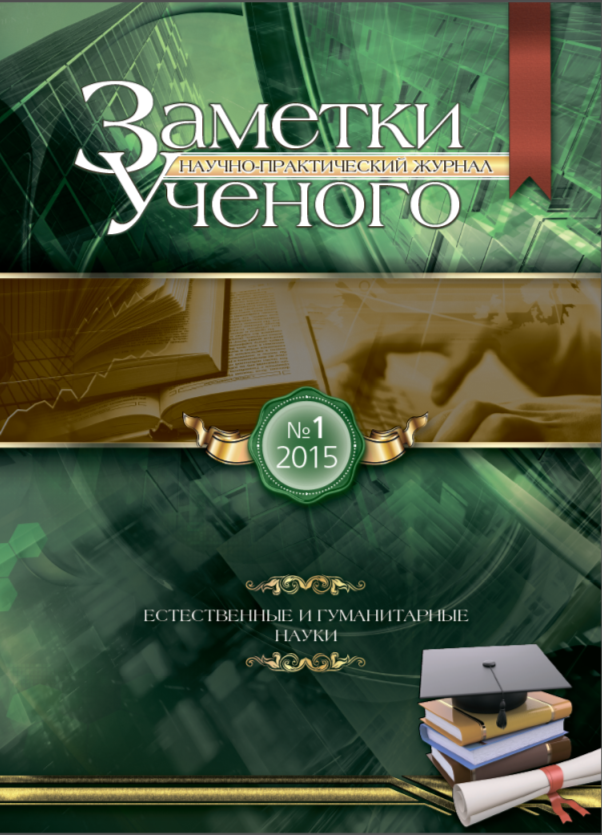 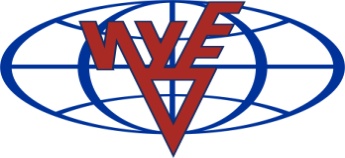 